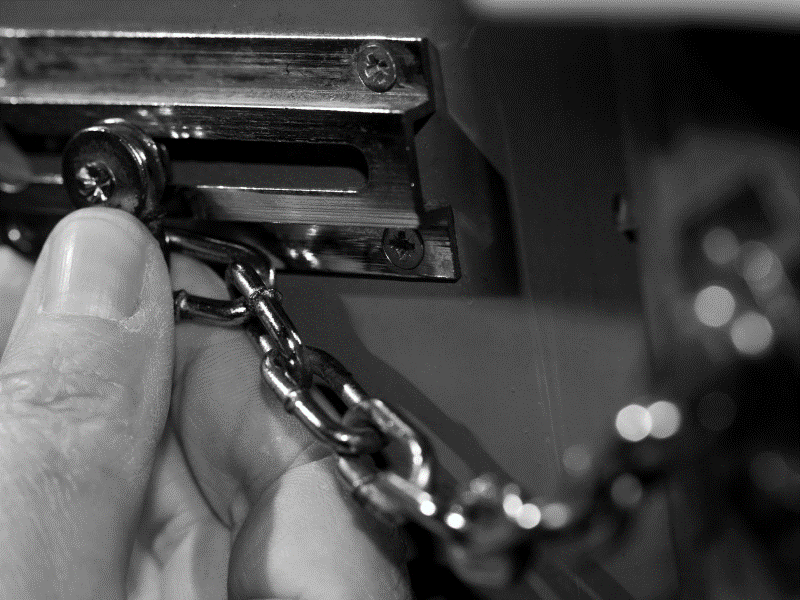 Plan van aanpak Thema workshop Thema.“Een 83 jarige bewoonster uit Oosterhout is woensdagochtend beroofd van haar sieraden door een zogenaamde babbeltruc. Het slachtoffer werd door een jonge vrouw aan de praat gehouden, terwijl een handlanger spullen uit de slaapkamer van de vrouw stal.”(Dichtbij.nl, 15 augustus 2013). Dit is één van de vele mediaberichten die wij hebben gevonden over het thema babbeltrucs. Maar wat wordt er nou precies verstaan onder een babbeltruc? Babbeltrucs zijn smoesjes waarmee oplichters proberen mensen te beroven. De oplichters ogen vaak betrouwbaar, ze komen aan de deur of spreken mensen aan op straat. Ze zeggen bijvoorbeeld dat ze van de bank zijn of van de thuiszorg, de meterstand komen opnemen of ze vragen of hun kind bij u naar het toilet mag. (Klomp, van de. 2014) Het thema babbeltrucs is de laatste tijd vaak in het nieuws. Dit kan ervoor zorgen dat ouderen zich minder veilig gaan voelen in hun eigen omgeving. Veiligheid is belangrijk voor iedereen in de maatschappij, vooral voor ouderen is veiligheid erg belangrijk. Dit komt ook doordat ouderen zich minder goed of niet kunnen verweren tegen hun belagers, hierdoor voelen ze zich vaker onveiliger (Oppelaar& Wittebrood. 2006)Omdat de oudere bevolkingsgroep kwetsbaarder is en zich hierdoor onveiliger voelt moet men extra hun best doen om deze ouderen te beschermen. We willen ervoor zorgen dat ze zich zo veilig mogelijk zullen blijven voelen in huis. Dit willen we gaan bereiken door ouderen goed in te lichten over de gevaren die er zijn, maar vooral de nadruk te leggen op hoe ze zich hier tegen kunnen beschermen. Uit een onderzoeksrapport, waarbij met behulp van een mediascan 64 berichten zijn onderzocht, is gebleken dat alle slachtoffers van babbeltrucs ouder dan 65 jaar zijn. De gemiddelde leeftijd van de slachtoffer van een babbeltruc was 82,5 jaar oud.(Klomp, van de. 2014). Zoals uit de vorige resultaten blijkt worden babbeltrucs speciaal ingezet met het doel om ouderen op te lichten of te beroven. Koppeling met Active AgeingDe minor Active Ageing richt zich er vooral op hoe de ouder wordende mens zo lang mogelijk onafhankelijk en zelfstandig kan blijven met een goede kwaliteit van leven. Eén van de essentiële vragen luidt:“Hoe kunnen we ervoor zorgen dat de ouder wordende mens zo lang mogelijk op een zelfstandige en/of onafhankelijke wijze thuis kan blijven wonen rekening houdend met al zijn leefgebieden en met een hoge kwaliteit van leven?” (Donick, van; Beer, de. 2013)Veiligheid speelt hier een belangrijke rol in, als iemand zich niet meer veilig voelt in zijn eigen huis zal de kwaliteit van leven er automatisch op achteruit gaan. De minor Active Ageing wordt gevolgd door verschillende opleidingen zoals verpleegkunde, gezondheidstechnologie, fysiotherapie en sociaal pedagogische hulpverlening (SPH). “Het College voor de Beroepen en Opleidingen in de Gezondheidszorg (CBOG) benoemde in 2010 al de noodzaak tot het creëren van een interdisciplinair opleidingsmodel voor beroepen in de ouderenzorg. Het zoeken naar meer samenhang en integrale oplossingen voor maatschappelijk relevante problemen zijn hierbij uitgangspunten.”(Donick,van; Beer, de. 2013). Dit wil zeggen dat door samenwerking van de verschillende disciplines de ouderenzorg verbeterd kan worden. Vanuit de verpleegkunde gaan we ook deels kijken naar wat het doet met ouderen om bang te zijn voor de gezondheid. Met SPH wordt er gekeken naar de sociale factoren die meespelen en de omgevingsfactoren. En via de gezondheidstechnologie wordt er gekeken naar een technische oplossing voor dit probleem, wat voor hulpmiddelen bestaan er al en hoe kunnen we deze inzetten om ouderen zich veiliger te laten voelen in hun eigen huis. LiteratuurstudieVeiligheidVeiligheid is een begrip dat vaak wordt gebruikt maar wat houdt het nu eigenlijk in? In dit hoofdstuk wordt kort uitgelegd wat de verschillende vormen van veiligheid zijn. Ook wordt er gekeken naar wat veiligheid betekent voor de verschillende leeftijdsgroepen.Subjectieve en objectieve veiligheid.Wanneer men het heeft over objectieve veiligheid, dan gaat het over het criminaliteitsniveau. Het staat voor de feitelijke kans dat zich een gebeurtenis voordoet die de veiligheid aantast, bijvoorbeeld doordat men slachtoffer wordt van criminaliteit (Eysink Smeets, 1998). Deze kans wordt gemeten aan de hand van het aantal en de ernst van incidenten. Statistieken en registraties van incidenten door met name de politie geven een beeld van de objectieve veiligheid (Bruls, 2001). Dus bij objectieve veiligheid wordt er alleen gekeken naar de cijfers die bekend zijn en zo wordt dus berekend hoe groot de kans is dat de veiligheid in gevaar is. Hier wordt niet gekeken naar het gevoel van veiligheid.Subjectieve veiligheid is een lastiger te definiëren begrip. In het algemeen wordt gesteld dat het staat voor de beleving van de veiligheid. De beleving wordt niet alleen beïnvloed door de daadwerkelijke kans om slachtoffer van een misdrijf te worden, maar ook door bijvoorbeeld overlast, vervuiling of ergernissen (Bruls, 2001). Tevens krijgen de media een cruciale rol toegewezen. Een veel gehoorde veronderstelling is dat hoe meer en sensationeler journalisten over overlast en andere vormen van onveiligheid berichten, hoe angstiger mensen zullen zijn (Boers, 2008).Wat is de rol van leeftijd bij het onveiligheidsgevoel?In 2004 is er een onderzoek gedaan naar veiligheid. Hierbij hebben ze ook gekeken naar de verschillende leeftijdscategorieën en hun veiligheidsgevoel. Er is een patroon naar voren gekomen naar waar welke leeftijdsklasse zich veilig voelt. Bijna alle jongeren voelen zich niet alleen in hun eigen buurt maar ook in de hele stad veilig. Bijna alle volwassen die meededen aan het onderzoek voelen zich in hun eigen buurt veilig. Heel anders ligt het met ouderen. Daar lijkt het gebied waar men zich veilig voelt zich te beperken tot het eigen huis, en dat vaak nog niet eens (Elffers en Jong, de. 2004).Uit verschillende onderzoeken is naar voren gekomen dat mensen die al eens slachtoffer zijn geworden, de kans om opnieuw slachtoffer te worden hoger inschatten en zich daarom ook angstiger voelen voor criminaliteit dan mensen zonder slachtofferervaring. Iemand die slachtoffer is geweest in een bepaalde situatie, zal zich onder vergelijkbare omstandigheden eerder onveilig voelen dan iemand die in dezelfde situatie geen associatie met een dergelijk gebeurtenis heeft. Er zijn uitzonderingen hierop, dit zijn slachtoffers die hun ervaringen weten te neutraliseren. Zij voelen geen angst voor criminaliteit, omdat ze bijvoorbeeld hebben geleerd hoe ze kunnen voorkomen dat ze in de toekomst opnieuw slachtoffer worden (Agnew, 1985).Statistieken Babbeltruc bij ouderen.In dit hoofdstuk wordt statistisch een beeld gegeven hoe groot de doelgroep is en hoe deze doelgroep sterk zal groeien in de komende jaren. Deze doelgroep woont opmerkelijk vooral in de rand van Nederland. Dankzij de statistieken is het duidelijk hoeveel mensen zelfstandig wonen, hoe oud deze mensen zijn en het een kwetsbare doelgroep is dat vaak slachtoffer wordt van onder andere de babbeltruc.Nederland telt in 2014 ruim 2,9 miljoen 65-plussers (17% van de bevolking), hiervan zijn 717.089 ouder dan 80 jaar. Dit aantal zal komende jaren blijven stijgen. De verwachtingen zijn dat in 2060 26% van de bevolking 65+ is. Dat zijn maar liefst 4,7 miljoen mensen (CBS, 2011b).Het blijkt dat de meeste ouderen vooral in de rand van Nederland wonen. Dit zijn meestal de welvarende gemeente zoals, Laren, Roosendaal, Haren,  Bloemendaal, Bergen, Heemstede, Wassenaar en Renkum. In de komende decennia zet de vergrijzing overal door, aanvankelijk het snelst aan de rand van het land en daarna in meer centraal gelegen regio’s (De Jong en Van Duin, 2010). In Zuid- en Midden-Limburg, Zeeuws-Vlaanderen en Oost-Groningen zal rond 2025 al meer dan een kwart van de bevolking 65-plusser zijn. Behoudens enkele uitzonderingen is de grijze druk ook dan het hoogst aan de rand van Nederland (kaart 2).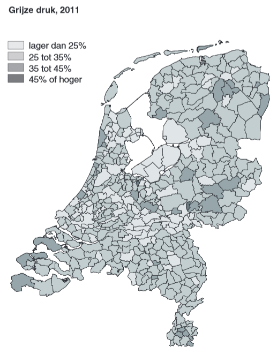 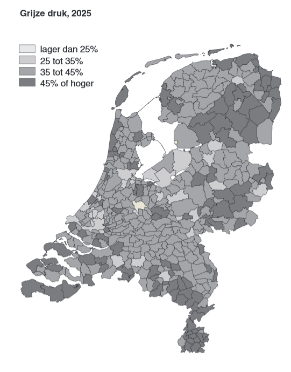 Van deze actuele kwetsbare groep  65 -plussers woont ongeveer 52% alleen en van alle 75-plussers is dit ongeveer 64,6 %.  Het blijkt dat de ouderen die gescheiden zijn en weinig sociale relaties hebben het meest eenzaam zijn (CBS, 2011b).  Volgens de statistieken voelt bijna 20% van de 65-plussers zich vaak (4,1%) tot wel eens (15,8%) onveilig in zijn eigen buurt (CBS, 2014). Veel van deze mensen voelen zich ‘s avonds onveilig en zijn te bang om ‘s avonds de deur open te doen. 92% van alle vrouwen en 71% van de mannen kampt met deze angst en heeft het onveilige gevoel (CBS, 2014).  Deze angst is niet onterecht want de babbeltruc is een veelvoorkomende vorm van oplichting. Het overgrote deel van de slachtoffers van babbeltrucs zijn 80-plussers. Omdat deze ouderen steeds langer zelfstandiger gaan wonen is de kans groter dat het aantal slachtoffers zal stijgen.De politie vindt de cijfers op het gebied van babbeltrucs een groot 'dark number'. De oplichtingtrucs zijn in het systeem vaak niet onder één noemer terug te vinden. Ze vallen namelijk vaak onder verschillende criminele handelingen - diefstal uit woning, oplichting - waardoor er geen duidelijke cijfers bekend zijn. Uit een onderzoek van 'EenVandaag' uit begin 2014 blijkt dat ruim 60 procent van de slachtoffers van een babbeltruc geen contact opneemt met de politie (CBS, 2011a).Wat zijn babbeltrucs?Er is sprake van een babbeltruc als een oplichter al dan niet in gezelschap van een compagnon aan de deur aanbelt en met een praatje probeert binnen te komen met de bedoeling om waardevolle spullen of geld te stelen. De oplichter doet zich vaak voor als een medewerker van een bedrijf of instelling. Meestal zijn de slachtoffers oudere mensen.Soorten babbeltrucs:Er zijn globaal drie categorieën babbeltrucs:Door iemand die zegt van een bedrijf te zijn.Door iemand die sociale motieven heeft.Door iemand met een probleem.Bedrijf:Een persoon van een bedrijf belt aan met een smoes. 		VoorbeeldenBezorger van TNT (of ander postbedrijf) met een pakje (grote doos of grote envelop).Iemand die zegt van de thuiszorg te zijn (zonder dat u een afspraak heeft): "Ik vervang uw vaste hulp vanwege ziekte."		TipVraag bij twijfel om een legitimatie, ook als de persoon zegt namens de gemeente, een bedrijf of een instelling te komen. Personen die zich niet kunnen of willen legitimeren, laat u gewoon niet binnen. Als u het niet vertrouwt, bel dan direct de politie via telefoonnummer 112.Sociale motieven:Een persoon belt aan om een sociale reden. Mensen waarvan over het algemeen verwacht wordt dat ze geen kwaad in de zin hebben.		Voorbeeldend Een nieuwe buurman/vrouw: "Ik ben nieuw in de buurt en vind het leuk om met u kennis te maken. Mag ik even binnenkomen?"Studenten: "Wij hebben een schoolopdracht gekregen waarbij we een ouder iemand moeten interviewen. Mogen we u interviewen?"		TipAls u een collectant niet kent, laat deze dan buiten wachten en doe de deur even dicht terwijl u geld gaat halen. Neem uw portemonnee niet mee naar de deur.Probleem:
Iemand belt aan omdat hijzelf of een ander in nood is of een ander probleem heeft.		Voorbeelden"Er is iemand in nood. Er is een ongeluk gebeurd, mag ik op uw telefoon 112 bellen?"Een meisje met pech: "Mijn fiets is gestolen/heeft een lekke band, mag ik even bij u bellen zodat mijn vader mij komt ophalen?"	TipAls onbekenden in nood aan de deur komen en vragen of ze het alarmnummer mogen bellen, laat ze dan niet binnen, maar bel zelf het alarmnummer.De gevolgen van een babbeltrucSlachtoffers van babbeltrucs krijgen te maken met verschillende nare gevolgen van het incident. Een eerste logisch gevolg is dat men bang wordt in het eigen huis. Men heeft ervaren dat het eigen huis niet meer een veilige plek is. Vreemdelingen komen binnen op basis van vertrouwen, om vervolgens persoonlijke eigendommen van de bewoner mee te nemen.In een onderzoek naar slachtofferschap van onder andere babbeltrucs (Van Veen et. al, 2011) wordt een tabel weergegeven, waarin af te lezen is welke gevolgen bepaalde leeftijdsgroepen hebben ervaren na een babbeltruc.Tabel: Gevolgen babbeltrucs naar leeftijd							Leeftijd							18-49    50-64    65-74     75 plus							Jaar       jaar 	jaar      Aantal waarnemingen (n) 				39 	36 	59 	58Doet de deur niet meer open voor onbekenden		 0% 	8% 	2% 	14%Kreeg angstgevoelens					 0% 	3% 	7% 	3%Heeft/had moeite mensen te vertrouwen 		10% 	8% 	3% 	5%Heeft er een gevoel van boosheid/woede door gekregen 5%	8% 	2% 	0%Heeft financiële schade geleden/geld verloren 		5% 	8% 	7% 	2%Geen nadelige gevolgen ondervonden 			77% 	69% 	73% 	66%NB: niet alle gegeven antwoorden zijn weergeven in de tabel; alleen de vijf meest genoemde gevolgen.Uit deze tabel blijkt dat de meeste slachtoffers geen nadelige gevolgen ondervonden. Toch doet er van de 75-plussers 14% van de ondervraagden de deur niet meer open voor onbekenden. Een klein gedeelte van de ondervraagden kreeg angstgevoelens of had moeite om mensen nog te vertrouwen.De verwerking van een geslaagde babbeltruc kan soms maanden tot jaren duren. Sommige slachtoffers komen er nooit overheen (Versluis, 2014). Een babbeltruc is een grove inbreuk op de privacy en persoonlijke levenssfeer van het slachtoffer. Vaak wordt er geen aangifte gedaan, omdat men het vaak de moeite niet waard vindt (Van Veen et. al, 2011). Als er veel geld of sieraden gestolen zijn, is de bereidheid om aangifte te doen iets hoger. Wanneer iemand slachtoffer is geworden van een babbeltruc, wordt men alerter op herhaling. Ook wordt men wantrouwender en heeft men minder vertrouwen in de medemens (Versluis, 2014). Men laat extra sloten op de deuren zetten en is voorzichtiger in vreemde mensen te woord staan. De kans op herhaling wordt hiermee verminderd. Als zij deze acties al deden voordat zij slachtoffer werden, hadden zij het incident misschien wel kunnen voorkomen. Preventie babbeltrucsDe babbeltrucs komen steeds vaker voor. Er worden regelmatig voorlichtingen gegeven over dit onderwerp. Er is daarom ook veel over dit onderwerp te vinden. Zowel de overheid, instanties, verenigingen en de buurthuizen houden zich bezig op het gebied van preventie tegen deze vorm van oplichting. Omdat de babbeltruc zo’n actueel onderwerp is hebben verschillende organisaties preventietips opgesteld. Enkele bewegingen die tips geven ter preventie van deze misdaad zijn onder andere het lectoraat criminaliteitsbeheersing & recherchekunde van de politieacademie (van de Klomp, 2014). Zij komen met de volgende tips:Ouderen moeten geen onnodige hoeveelheden contant geld in huis hebben.Ouderen moeten voorgelicht worden over het juiste gebruik van deurkettingen.Ouderen moeten voorgelicht worden ten aanzien van het (niet) binnenlaten van bezoekers als zij zich niet willen/kunnen identificeren.Ouderen moeten ervan overtuigd worden niet in zee te gaan met dienstverleners die ongevraagd en onverwacht aanbellen. Medewerkers van een bank, een verzekeringsmaatschappij en zelfs de thuiszorg komen namelijk nooit onaangekondigd bij u aan de deur. Zij maken altijd vooraf een afspraak.Sociale netwerken rond ouderen moeten geïmplementeerd en geactiveerd worden om ze uit hun sociale isolement te halen. De meest relevante professionals en instanties moeten voorgelicht worden over het proces van ouder worden en de problemen die daarmee gepaard gaan. Ook de KBO ouderenvereniging is een campagne gestart waarbij preventietips worden gegeven. Deze zijn: Laat nooit onbekenden binnen! Doe niet zomaar open voor onbekende personen maar kijk goed wie er voor de deur staat.Laat de deur dicht en kijk (indien mogelijk) door de deurspion of raam. Wanneer u toch de deur open wilt doen, hou dan de ketting of de kierstandhouder erop. Vraag wie de persoon is en wat deze komt doen. Is het buiten donker vraag dan of de persoon morgen overdag terug wil komen.Vraag meteropnemers en reparateurs naar hun legitimatie en identiteitsbewijs en controleer deze goed. Schrijf de gegevens eventueel op. Vertel direct dat u met het bedrijf of de instelling zult bellen en doe dit ook echt. Kijk in het telefoonboek voor het nummer. Sluit de deur terwijl u belt.Wilt u iemand ergens mee helpen, laat ze dan buiten staan en sluit de buitendeur terwijl u haalt wat u wilt geven (een pen, een glas water of het alarmeren van een hulpdienst bijvoorbeeld).Geef nooit uw bankpas of pincode af. Bankmedewerkers komen nooit aan de deur of nemen nooit telefonisch contact op om uw pincode te vragen. Bankmedewerkers hebben uw pincode niet nodig om uw bankpas te blokkeren! Als u de situatie niet vertrouwt, bel de politie via telefoonnummer 112.Blokkeer uw bankpas bij diefstal van bankpas en/of pincodes:Verder geeft het Centrum voor Criminaliteitspreventie en Veiligheid (CCV, 2014) op de site: politiekeurmerk.nl, nog enkele aanvullende tips ter preventie van babbeltrucs. Ze delen deze in drie verschillende categorieën in. In de eerste categorie doet de dader zich voor alsof hij voor een bedrijf werkt, de tweede groep komt met een sociale smoes en de laatste groep zal acteren alsof hij of zij in nood is of een ander probleem heeft:Voor de categorie ‘bedrijf’ worden de volgende tips gegeven.Vraag bij twijfel om een legitimatie, ook als de persoon zegt namens de gemeente, een bedrijf of een instelling te komen. Indien u dan nog twijfelt aan diens goede bedoelingen, is het verstandig om voordat u de persoon binnenlaat ter controle te bellen naar het betreffende bedrijf of instantiePersonen die zich niet kunnen legitimeren , laat u gewoon niet binnen. Als u het niet vertrouwt, bel dan direct de politie via telefoonnummer 112 en geef het signalement door van de persoon die aan de deur stond.Voor categorie ‘sociaal’ worden de volgende tips gegeven:Hiervoor wordt dezelfde tip gegeven zoals die bij het KBO staat beschreven en dat is dat als u een collectant niet kent, u deze persoon buiten laat wachten en de deur sluit wanneer u geld gaat halen. En neem de portemonnee niet mee naar de deur.De aanvullende tips tegen daders die een probleem acteren zijn:Als onbekenden in nood aan de deur komen en vragen of ze het alarmnummer mogen bellen, laat ze dan niet binnen, maar bel zelf het alarmnummer.Zo zijn ook al verschillende preventie posters die mensen bewust maken van de gevaren van de babbeltrucs.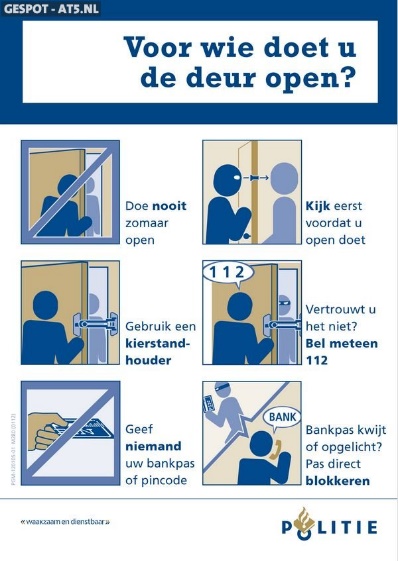 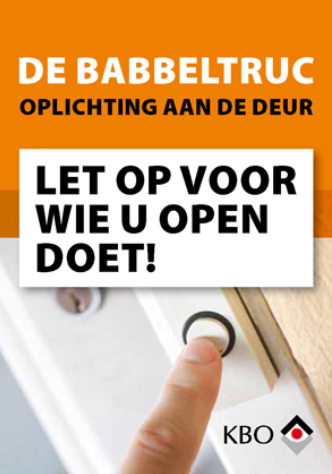 Verhaal ervaringsdeskundige Hieronder volgt een waargebeurd verhaal  van een man die slachtoffer is geworden van een babbeltruc, waarbij de daders de woning zijn binnengedrongen, de bewoner hebben vastgebonden en waardevolle spullen hebben buitgemaakt. Dit man in dit verhaal is geïnterviewd door Brandon. 
De man wilde zijn verhaal doen op voorwaarde dat hij anoniem blijft.  Het twee uur durende interview is ingekort tot een samengevat verhaal van de gebeurtenis. Het is 3 januari 2011, rond de klok van 23:00uur. Een alleenstaande man van 79 jaar uit Oosterhout zit op dat moment in zijn woning op de bank tv te kijken, wanneer er wordt aangebeld. De man stapt nietsvermoedend uit de bank en loopt naar de voordeur. Op het moment dat de man de deur opent staan er twee onbekende mannen aan de deur die vragen om een fietspomp, omdat zij een lekke fietsband hebben. Uit goedheid van de man, laat hij de twee mannen in de hal wachten, omdat het erg koud was die avond. Op het moment dat de man naar de achterdeur loopt, richting de schuur wordt hij van achteren overmeesterd door een van de mannen. De man wordt naar de kamer getrokken en daar op zijn eetkamerstoel vastgebonden met duct-tape. De man wordt geblinddoekt en voelt dat er een mes op zijn nek gezet wordt. De man barst in tranen uit en denkt dat zijn laatste uur geslagen heeft. De man hoort dat één van de mannen de trap oploopt, terwijl de andere op de beneden verdieping de boel doorzoekt naar waardevolle spullen. 
Wanneer de daders hun buit binnen hebben duwen ze de stoel waar de man op vastgebonden zat om en verlaten de woning. 
De man heeft in deze positie de hele avond doorgebracht. Wanhopend en huilend schreeuwde de man om hulp, maar niemand die hem kwam helpen. 
De volgende ochtend belde de thuiszorg aan, maar er werd niet opengedaan. Op het moment dat de verpleegkundige door het raam keek zag zij de geblinddoekte man op de grond liggen, nog steeds vastgebonden aan zijn stoel. Zonder te aarzelen heeft zij de politie gebeld, die al snel met loeiende sirenes ter plaatse kwamen.Zij hebben een ruit in de voordeur ingeslagen, waardoor ze de woning binnen konden.  De man werd ontdaan van zijn blinddoek en duct-tape en werd op de bank gezet. De man heeft direct aangifte gedaan en het huis is door de technische recherche onderzocht op sporen. Helaas heeft dit onderzoek tot geen resultaten geleid. De man is geholpen door slachtoffer hulp en loopt nog maandelijks bij een psycholoog.De man is inmiddels verhuisd, omdat hij zich niet meer veilig voelde in zijn woning. Nog regelmatig denkt deze man weer terug aan wat hij heeft meegemaakt en hoe hulpeloos hij zich heeft gevoeld. Hij was de wanhoop nabij en dacht dat hij die avond zou sterven. Voortaan doet hij ’s avonds niet meer de deur open voor onbekende personen en heeft hij in huis een alarmeringsknop die in verbinding staat met zijn zoon die in Breda woont. Werkvormen workshopBeschrijving werkvormDoelgroepDe doelgroep die we willen bereiken met onze workshop over babbeltrucs zijn vooral de alleenstaande ouderen die nog zelfstandig wonen. De workshop is speciaal opgezet voor deze doelgroep, omdat blijkt uit verschillende mediaberichten,  zij vaak slachtoffer worden van babbeltrucs. De verwachting van de deelnemers is dat zij meer te weten gaan komen over babbeltrucs en vooral hoe zij zichzelf hiertegen kunnen beschermen. De deelnemers zijn gemotiveerd tot deelname, doordat babbeltrucs veel in het nieuws zijn geweest en volgens de statistieken voelen veel ouderen zich onveilig in eigen huis. Door aan de workshop mee te doen kunnen ze zichzelf beter beschermen en zich hierdoor veiliger thuis voelen. Doel van de workshopIn de workshop gaan we verder in op het onderwerp babbeltrucs. We gaan het kort hebben over wat babbeltrucs zijn en in welke vorm deze voorkomen. De workshop zal vooral gaan over hoe de deelnemers zich kunnen beschermen tegen babbeltrucs. We gaan ons hier richten op het voorkomen van babbeltrucs door de deelnemers alert te maken en ze tips te geven. Verder gaan we de verschillende mogelijkheden die de technologie biedt om babbeltrucs tegen te gaan bespreken. Het doel is relevant voor de deelnemers aangezien het veel in het nieuws is geweest en veel ouderen hier slachtoffer van worden. De informatie die gegeven wordt zal kort en bondig zijn zodat dit makkelijk onthouden kan worden. Verder wordt de gegeven informatie ook op papier mee naar huis gegeven zodat ze dit nog eens rustig kunnen doorlezen. We gaan ook tips geven over wat te doen als ze toch slachtoffer worden van een babbeltruc. We gaan aangeven hoe en waar aangifte te doen en bijvoorbeeld bij het blokkeren van pasjes en creditcards zodat de schade beperkt blijft.Opzet van de workshopDe presentatie gaat 40 minuten duren. In het lokaal hebben we de beschikking over een digiboard. Tijdens deze 40 minuten gaan we gebruik maken van een introductiefilmpje en een powerpoint om de presentatie bij te staan. De powerpoint zal ter ondersteuning dienen van de workshop, door de visuele ondersteuning zal de boodschap nog duidelijker zijn.De ruimte waar de presentatie gegeven wordt is groot genoeg om interactie mogelijk te maken. We willen hier ook zeker gebruik van maken door de deelnemers te betrekken bij de presentatie door middel van een rollenspel.Werkvorm workshopDe presentatie zal zowel theoretisch zijn als praktisch, maar we gaan ons meer oriënteren op de praktische kant. Door de deelnemers zoveel mogelijk mee te laten doen in de workshop zullen ze kunnen oefenen met de tips die gegeven worden en zo de theorie ook beter onthouden. Onderbouwing workshopWerkvorm voor de kennismakingVoor het begin  van de workshop gaan we gebruik maken van een werkvorm waarbij we overeenkomsten gaan zoeken binnen de deelnemersgroep. We gaan hierbij vragen opstellen over de deelnemers met relatie tot het onderwerp. Voorbeeld:Wie kent iemand in zijn/haar omgeving die slachtoffer is geworden van een babbeltruc.De antwoorden worden gegeven door middel van het opsteken van de hand. Uit de mensen die hun hand hebben opgestoken worden er een aantal gevraagd of zij hier verder op in willen gaan. Ook krijgen de andere deelnemers ruimte om vragen te stellen.Als iedereen de kans heeft gekregen om zijn/haar verhaal te vertellen of zijn/haar vraag te stellen gaan we door met de volgende vraag. Het doel van deze kennismaking is om de deelnemers meteen te betrekken bij de workshop en ze ook kennis te laten maken met de andere deelnemers.Werkvorm voor de actieve verdieping van het onderwerpBij de verdieping in het onderwerp gaan we gebruik maken van een casus: Oplossen.Wij gaan een casus inbrengen over het onderwerp babbeltrucs. We gaan hierbij een duidelijke probleemstelling formuleren. De deelnemers worden in groepjes verdeeld en mogen onderling een passende oplossing voor het probleem zoeken. Ieder groepje legt zijn oplossing uit, de verschillende oplossingen worden met elkaar vergeleken en hier kan nog over gediscussieerd worden. Werkvorm voor afronding/evaluatieIk vertrek en ik neem mee…. Dit is een werkvorm waarbij de deelnemers even de tijd nemen en voor zichzelf gaan bedenken wat ze meenemen van deze workshop. Wat vonden ze interessant en belangrijk maar ook wat ze niet mee nemen, wat gaan ze zelf niet toepassen?Iedereen mag hier kort over vertellen. Ook wordt er op het einde nog ruimte gemaakt voor vragen, ook wel vragenvuur genoemd. Hier kunnen eventuele onduidelijkheden nog worden opgehelderd. Programma workshop Introductie filmpjeOpeningKennismakingPresentatieAchtergrondinformatieCasusDiscussiePreventieve maatregelen Tips en trucsTechnologieNazorgWat als?AfrondingWat neem ik meeVragenvuur Procesbeschrijving

Tijdens het creëren van onze workshop hebben wij als groep een proces doorlopen. Voorafgaand aan deze opdracht kenden wij elkaar nog niet.

Onze eerste bijeenkomst was op maandag 8 september. Voorafgaand aan de les hebben we kennisgemaakt met elkaar. We wisselden telefoonnummers uit en maakten afspraken over de manieren van communiceren. Brandon maakte een Whatsapp-groep aan, waarin we voornamelijk afspraken zouden maken over wanneer we bij elkaar zouden komen.
Om de verschillende documenten met elkaar te delen, zou Vera een Facebook-groep aanmaken. In deze groep kunnen alleen de aangemelde groepsleden zien welke documenten er gedeeld zijn.
Ook verdeelden we de taken binnen onze groep als volgt:
	Contactpersoon: Marina Vingerhoets
	Notulist: Vera van Roemburg
	Documentbeheer: Brandon van Bommel
	Voorzitter: Leander van Uden
Wanneer iemand te laat of afwezig zou zijn, spraken we af dat we dit zo snel mogelijk aan elkaar lieten weten via Whatsapp. Wanneer iemand een keer te laat zou zijn vanwege een bus gemist of iets dergelijks, zouden we hier geen probleem van maken. Wanneer dit vaker voor zou komen en het zou zorgen voor onderlinge irritaties, moest dit uitgesproken worden binnen de groep. Als de afwezigheid grotere problemen zou veroorzaken, spraken we af dit met de docent te bespreken.

Tijdens de les hebben we een onderwerp gekozen. Als eerste onderwerp hadden wij bedacht om te bedenken hoe mantelzorgers ondersteund kunnen worden met behulp van technologie in de zorg. Omdat een andere groep zich ook wilde richten op mantelzorgers, hebben wij besloten om een ander onderwerp te kiezen. Na even overlegd te hebben, vonden wij het unaniem beter om te onderzoeken hoe ouderen zich beter kunnen weren tegen babbeltrucs
Op maandag 15 september was de volgende bijeenkomst gepland. Na de gezamenlijke les zouden we nog even bij elkaar gaan zitten om over de workshop te overleggen. Tijdens deze bijeenkomst hebben we besloten welke deelvragen wij wilden beantwoorden in onze literatuurstudie. Omdat wij een klein feedbackmoment kregen bij de docent, hebben wij hier gebruik van gemaakt. Na deze bijeenkomst verdeelden we de deelvragen over de groepsleden. De verdeling is als volgt:Leander maakt de deelvraag over de statistiek van alleenstaande ouderen.Vera maakt de deelvraag over veiligheid in het algemeen.Brandon maakt de deelvraag over de verschillende babbeltrucs.Marina maakt de deelvraag over de gevolgen van babbeltrucs.
Nadat de deelvragen waren beantwoord hebben we in goed overleg met elkaar de overige taken onderdeling verdeeld. Iedereen heeft deze taken op zich genomen en tijdig afgerond, zodat er nog voldoende tijd over was, voor andere projecten, schoolopdrachten etc. 
De samenwerking binnen de groep is op rolletjes verlopen. Iedereen had duidelijke taken en wist zodoende waar hij aan toe was. Binnen de groep heerste een gemoedelijke sfeer, waarin we open en eerlijk tegen elkaar konden zijn. Deze positieve samenwerking heeft uiteindelijk tot dit eindresultaat geleid. 
Ook hebben we bij het begin persoonlijke leerdoelen geformuleerd, waaraan we gedurende het hele project aan zouden werken. De persoonlijke leerdoelen waren:Leander:  Eigen agenda bijhouden, zodat de gemaakte afspraken op tijd nagekomen konden worden. Vera: Op schema blijven om zodoende een goede samenwerking tot stand te brengen. Brandon: De gehele tijdsplanning van het document bewaken, zodat deze op tijd af zou zijn.Marina: De verschillende opleidingen met elkaar verbinden en de individuele kennis en ervaringen met andere te delen om zo een nuttige bijdrage te leveren aan het proces.Om de persoonlijke leerdoelen te evalueren hebben we als groep nogmaals gekeken naar elkaars leerdoelen. We hebben gezamelijk besproken hoe we hieraan gewerkt hebben en hebben door naar elkaar te luisteren beoordeeld of het groepslid op die manier voldoende aan zijn leerdoel heeft gewerkt. Gezien iedereen zijn eigen leerdoel had en deze is nagekomen, zijn de leerdoelen volbracht en is dit een geslaagd eindproduct geworden naar onze mening. BronnenlijstAgnew, R. (1985). “A revised strain theory of delinquency”. Geraadpleegd op 24 september.Boers, J., Steden, R. van & H. Boutellier (2008). “Het effect van positieve en negatieve factoren op veiligheidsbeleving.  Een kwantitatieve studie onder inwoners van Amsterdam”. In: Tijdschrift voor Veiligheid. Geraadpleegd op 24 september 2014.Bruls, E. (2001). “Veiligheid in het landelijke gebied. Samen werken aan kwaliteitsverbetering”. Den haag, Stichting Recreatie, Kennis- en Innovatiecentrum. Geraadpleegd op 28 september 2014.Centraal Bureau voor de Statistiek (2011). Integrale veiligheidsmonitor 2011. Landelijke rapportage. Geraadpleegd op 26 september 2014, van http://www.cbs.nl/NR/rdonlyres/2391A4D8-15F3-4344-A6E7-A6E744B1D465/0/2010w40pub.pdf Centraal Centraal Bureau voor de Statistiek (2011a).  Vergrijzing. Geraadpleegd op 25 september 2014, van http://www.cbs.nl/nl-NL/menu/themas/dossiers/vergrijzing/cijfers/default.htm Centraal Bureau voor de Statistiek (2011b). Ouderen wonen steeds langer zelfstandig. Geraadpleegd op 25 september 2014, van http://www.cbs.nl/nl-NL/menu/themas/bevolking/publicaties/artikelen/archief/2011/2011-3434-wm.htm Centraal Bureau voor de Statistiek (2014). Veiligheidsmonitor 2013. Geraadpleegd op 24 september 2014, van http://www.cbs.nl/NR/rdonlyres/7F48CF73-01A2-4B3B-A953-FFDCBE7E9D5B/0/2014veiligheidsmonitor2013pub.pdf Centrum voor criminaliteitspreventie en veiligheid (2014). Herken babbeltrucs. Geraadpleegd op 24 september 2014, van http://www.politiekeurmerk.nl/bewoners/preventietips/herken-babbeltrucs/Donick, L. van., Beer, N. de. (2013). Active Ageing Academie voor de gezondheidszorg Avans Hogeschool Breda. Geraadpleegd op 26 september 2014.Elffers, H. & Jong, W. de (2004). “Nee, ik voel me nooit onveilig”: Determinanten van sociale veiligheidsgevoelens. Geraadpleegd op 28 september 2014, van http://www.marketingresearchbase.nl/Uploads/Files/bijlage%205.pdf Eynde, D. van (2013). Bejaarde vrouw (83) bestolen van sieraden door babbeltruc.  Geraadpleegd op 26 september 2014, van http://www.dichtbij.nl/breda/112/artikel/2977305/bejaarde-vrouw-83-bestolen-van-sieraden-door-babbeltruc.aspx?sml=true Eysink Smeets, M. & H. van den Broek (1998). “Gids voor veiligheid. 99 vragen over veiligheid en hun antwoorden”. Den Haag, Ministerie van buitenlandse zaken. Geraadpleegd op 26 september 2014.Fraudehelpdesk (z.d.). Babbeltruc. Geraadpleegd op 22 september 2014, van http://www.fraudehelpdesk.nl/verklaring/p_babbeltruc_p Jong, A. de & Duin, C. van (2010). Regionale prognose 2009-2040: Vergrijzing en omslag van groei naar krimp. Geraadpleegd op 25 september 2014, van http://www.pbl.nl/sites/default/files/cms/publicaties/regionale_prognose_2009-2040.pdf KBO (z.d.). de babbeltruc. Geraadpleegd op 29 september 2014, van http://kbowateringen.nl/wp-content/uploads/2012/01/Babbeltrucs_Folder-KBO-babbeltruc.pdf Klomp, M. van de., Klein Haneveld, R. & Kop, N. (2014). Babbeltrucs bij diefstal uit woning. Onderzoeksrapport. Politieacademie, lectoraat Criminaliteitsbeheersing & RechercekundeOppelaar, J. & Wittebrood, K. (2006). “Angstige burgers? De determinanten van gevoelens van onveiligheid onderzocht.” Geraadpleegd op 25 september 2014.Politiekeurmerk (2014). Herken babbeltrucs. Geraadpleegd op 22-9-2014, van http://www.politiekeurmerk.nl/bewoners/preventietips/herken-babbeltrucs/Versluis, G. (2014. Veiliger ouder worden. Senioren & Veligheid in de regio Rotterdam. Een onderzoek naar babbeltrucs en woningovervallen op ouderen. Geraadpleegd op 25 september 2014, van http://www.hetccv.nl/binaries/content/assets/ccv/instrumenten/aanpak-overvallen/veiliger-ouder-worden---senioren--veiligheid-in-de-regio-rotterdam---een-onderzoek-naar-vabbeltrucs-en-woningovervallen-op-ouderen---gerhard-versluis.pdf Veen, M. van, Kuppens, J., Rijt, P. van der, Dijk, T. van & Ferwerda, H. (2011). Een gemakkelijke prooi? Een onderzoek naar slachtofferschap van 65-plussers. Geraadpleegd op 25 september 2014, van http://www.beke.nl/doc/2012/Een%20gemakkelijke%20prooi_eindrapport.pdf Groepsleden en opleiding Contactpersoon en contactgegevens Naam: Vera RoemburgStudentnummer: 2042383Email: v.vanroemburg@student.avans.nlNaam: Leander van UdenStudentnummer: 2047895Email: ld.vanuden@student.avans.nlNaam: Marina VingerhoetsStudentnummer: 2039594Email: mja.vingerhoets@student.avans.nlNaam: Brandon van BommelStudentnummer: 2049303Email: bamh.vanbommel@student.avans.nlOnderwerpOp welke wijze kunnen zelfstandig wonende ouderen beter beschermd worden tegen criminelen zodat zij zich thuis veiliger voelen?Beschrijf kort de koppeling tussen het onderwerp met de minor Active AgeingDoordat mensen steeds ouder worden, krijgt Nederland meer te maken met thuiswonende  ouderen. Van de ouderen woont maar 7%  in een zorginstelling , de rest dus thuis. Vandaag de dag komen er regelmatig nieuwsberichten voorbij, waarin te lezen valt hoe ouderen slachtoffer worden van brutale oplichters, fraudeurs en inbrekers.  Logisch dat de ouderen van nu zich thuis niet meer zo veilig voelen dan vroeger en wantrouwiger worden naar mensen.  Als het gevoel van veiligheid verbeterd wordt durven meer ouderen zelfstandig thuis te blijven wonen en kunnen ze dus langer deelnemen aan de voor hun vertrouwde maatschappij, waar ze gemakkelijker, actiever en gezonder oud kunnen worden dan een voor hen onbekende plek. Doel workshop & kernvraag  uiteindelijk onderwerpDe kernvraag is:  ‘Op welke wijze kunnen zelfstandig wonende ouderen beter beschermd worden tegen criminelen zodat zij zich thuis veiliger voelen’?Het doel van de workshop is bezoekers een indruk geven hoeveel ouderen zich thuis werkelijk onveilig voelen en waar dit gevoel vandaan komt. Dit zal aan de hand van nieuwsartikelen en korte filmpjes ondersteund worden. Door het antwoord van de kernvraag te delen met de bezoekers hopen wij hen handvatten aan te reiken, mochten zij zich een vergelijkbare situatie herkennen, binnen hun omgeving, familie- en/of vriendenkring.  Literatuur: Minstens 1 recent mediabericht m.b.t. onderwerp(krantenartikel, actueel bericht website gericht op gezondheidszorg, personeelsblad/website (stage) instelling)1 Onderzoeksrapport en/of Beleidsnotitie1 artikel uit wetenschappelijk tijdschriftMedia berichten:http://www.bd.nl/regio/brabant/goedgelovige-oudere-is-vaker-doelwit-van-overvaller-of-inbreker-1.4513683 http://www.telegraaf.nl/binnenland/22832512/__Ouderen_voelen_zich_onveilig__.htmlOnderzoeksapport:http://www.dsp-groep.nl/getFile.cfm?file=94_63_Rapportage%20onveilighied%20en%20slachtofferschap%20bij%20ouderen%20in%20Oud-West_63-19942.pdf&dir=rapport
Wetenschappelijk artikel https://www.politieacademie.nl/kennisenonderzoek/kennis/mediatheek/pdf/89256.pdf.Mogelijke contactpersonen uit de praktijkminstens 1Slachtoffer van babbeltruc (wil graag anoniem blijven)